Standards Comparison ToolThe ACQS and NDIS Practice Standards Comparison Tool (refer Table 1) identifies how the Aged Care Quality Standards link to the NDIS Practice Standards (and each Quality Indicator). Note that all relevant Quality Indicators for an NDIS Practice Standard are considered during an NDIS audit, so it is important to look at these individually.We recommend you refer to the Evidence Guide (Part I) for suggested ways to demonstrate these requirements. This Standards Comparison Tool will enable RAC providers to identify where further evidence may be required to gain assurance they are meeting the NDIS Practice Standards. The following ratings (and colour coding) have been used in the Standards Comparison Tool:Table 1: NDIS Practice Standards to Aged Care Quality Standards Comparison ToolNote: the numbering of the Standards links to the numbering within the NDIS (Quality Indicators for NDIS Practice Standards) Guidelines 2018. 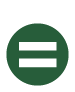 Same – Aged Care requirements are the same as those for NDIS Practice Standards	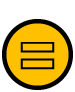 Some similarities – Aged Care requirements have some similarities to NDIS Practice Standards, and additional evidence would be required to demonstrate all requirements fully   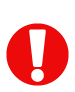 Differences – Aged Care requirements are different to NDIS Practice Standards, and additional evidence would be required to demonstrate all requirementsRights and Responsibilities6 Person-centred supports6.1 6.2 6.3 7 Individual values and beliefs7.1 7.2 8 Privacy and dignity8.1 8.2 8.3 9 Independence and informed choice9.1 9.2 9.3 9.4 9.5 10 Violence, abuse, neglect, exploitation and discrimination10.1 10.2 10.3 Provider Governance and Operational Management11 Governance and Operational Management11.1 11.2 11.3 11.4 11.5 11.6 11.7 11.8 12 Risk management12.1 12.2 12.3 12.4 12.5 12.6 13 Quality management13.1 13.2 13.3 14 Information management14.1 14.2 14.3 14.4 15 Complaints management15.1 15.2 15.3 15.4 16 Incident management16.1 16.2 16.3 16.4 17 Human resource management17.1 17.2 17.3 17.4 17.5 17.6 17.7 17.8 17.9 17.10 18 Continuity of support 18.1 18.2 18.3 18.4 18.5 18A Emergency and disaster management18A.1 18A.2 18A.3 18A.4 18A.5 18A.6 18A.7 18A.8 18A.9 Provision of Supports19 Access to supports19.1 19.2 19.3 20 Support planning20.1 20.2 20.3 20.4 20.5 20.6 20.7 20.8 20.9 21 Service agreements21.121.2 21.3 21.4 21.5 22 Responsive support provision22.1 22.2 22.3 22.4 23 Transition to or from provider23.1 23.2 23.3 Support Provision Environment24 Safe environment24.1 24.2 24.3 24.4 24.5 24.6 24.7 24.8 24.9 24.10 24.11 25 Participant money and property25.1 25.2 25.3 NA26 Medication management26.1 26.2 26.3 26A Mealtime Management26A.1 26A.2 26A.3 26A.4 26A.5 26A.6 26A.7 26A.8 26A.9 27 Waste management27.1 27.2 27.3 27.4 High Intensity Daily Personal Activities- Module 129- Complex bowel care29.1 29.2 29.3 30- Enteral (naso-gastric tube-jejunum or duodenum) feeding and management 30.1 30.2 30.3 30A Severe Dysphagia Management30A.1 30A.2 30A.330A.4 30A.5 31- Tracheostomy management31.1 31.2 31.3 32- Urinary catheter management (in-dwelling urinary catheter, in-out catheter and suprapubic catheter)32.1 32.2 32.3 33- Ventilator management33.1 33.2 33.3 34- Subcutaneous Injections34.1 34.2 34.3 34.4 35- Complex wound management35.1 35.2 35.3 Implementing behaviour support plans – Module 2A47- Behaviour Support in the NDIS47.1 47.2 47.3 48- Regulated restrictive practices48.1 48.2 48.3 48.4 48.5 49- Supporting the assessment and development of behaviour support plans49.1 49.2 49.3 49.4 50- Behaviour support implementation50.1 50.2 50.3 50.4 50.5 50.6 50.7 51- Monitoring and reporting the use of regulated restrictive practices51.1 51.2 51.3 52- Behaviour support plan review52.1 52.2 52.3 52.4 53- Reportable incidents involving the use of a restrictive practice53.1 53.2 53.3 53.4 53.5 53.6 53.7 54- Interim behaviour support plans54.1 54.2 54.3 